4-1. Visiting Libraries. 4-2. Using Information Technology.  4-3. Researches. 4-4. Internal seminars and discussions.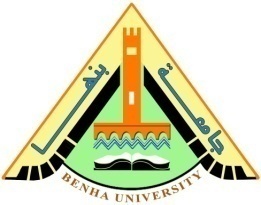 Benha UniversityFaculty of ScienceDepartment of Zoology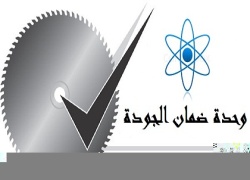 Course Specification    609 Z PhI: ToxicologyCourse Specification    609 Z PhI: ToxicologyCourse Specification    609 Z PhI: ToxicologyCourse Specification    609 Z PhI: ToxicologyCourse Specification    609 Z PhI: ToxicologyCourse Specification    609 Z PhI: ToxicologyCourse Specification    609 Z PhI: ToxicologyA- AffiliationA- AffiliationA- AffiliationA- AffiliationA- AffiliationA- AffiliationA- AffiliationRelevant program:Physiology and immunology  Msc. ProgramPhysiology and immunology  Msc. ProgramPhysiology and immunology  Msc. ProgramPhysiology and immunology  Msc. ProgramPhysiology and immunology  Msc. ProgramPhysiology and immunology  Msc. ProgramDepartment offering the program:Department offering the program:Department offering the program:Department of ZoologyDepartment of ZoologyDepartment of ZoologyDepartment of ZoologyDepartment offering the course:Department offering the course:Department offering the course:Department of ZoologyDepartment of ZoologyDepartment of ZoologyDepartment of ZoologyDate of specifications approval:Date of specifications approval:Date of specifications approval:Date of specifications approval:B - Basic informationB - Basic informationB - Basic informationB - Basic informationB - Basic informationB - Basic informationB - Basic informationTitle: Toxicology Title: Toxicology Code:  609 Z PhICode:  609 Z PhICode:  609 Z PhICode:  609 Z PhITeaching Hours: 3 h/weekTeaching Hours: 3 h/weekLectures:   3Lectures:   3Lectures:   3Tutorial: 0Tutorial: 0Practical:   0Practical:   0Practical:   0Total: 3 h/weekTotal: 3 h/weekC - Professional informationC - Professional informationC - Professional informationC - Professional informationC - Professional informationC - Professional informationC - Professional information1 – Course Learning Objectives:1 – Course Learning Objectives:1 – Course Learning Objectives:1 – Course Learning Objectives:1 – Course Learning Objectives:1 – Course Learning Objectives:1 – Course Learning Objectives:The objective of this course is to enable the students to study main principles of toxicology, modes of toxic action and different sources of toxins. Understand the relationship between dose of toxins and response by animals. Study the effect of pollutants and toxins on some vital organs as endocrine system toxicity.The objective of this course is to enable the students to study main principles of toxicology, modes of toxic action and different sources of toxins. Understand the relationship between dose of toxins and response by animals. Study the effect of pollutants and toxins on some vital organs as endocrine system toxicity.The objective of this course is to enable the students to study main principles of toxicology, modes of toxic action and different sources of toxins. Understand the relationship between dose of toxins and response by animals. Study the effect of pollutants and toxins on some vital organs as endocrine system toxicity.The objective of this course is to enable the students to study main principles of toxicology, modes of toxic action and different sources of toxins. Understand the relationship between dose of toxins and response by animals. Study the effect of pollutants and toxins on some vital organs as endocrine system toxicity.The objective of this course is to enable the students to study main principles of toxicology, modes of toxic action and different sources of toxins. Understand the relationship between dose of toxins and response by animals. Study the effect of pollutants and toxins on some vital organs as endocrine system toxicity.The objective of this course is to enable the students to study main principles of toxicology, modes of toxic action and different sources of toxins. Understand the relationship between dose of toxins and response by animals. Study the effect of pollutants and toxins on some vital organs as endocrine system toxicity.The objective of this course is to enable the students to study main principles of toxicology, modes of toxic action and different sources of toxins. Understand the relationship between dose of toxins and response by animals. Study the effect of pollutants and toxins on some vital organs as endocrine system toxicity.2 - Intended Learning Outcomes (ILOS)2 - Intended Learning Outcomes (ILOS)2 - Intended Learning Outcomes (ILOS)2 - Intended Learning Outcomes (ILOS)a - Knowledge and understanding:   On successful completion of the course, the student should be able to:  a1- Recognize the modes of toxic action.  a2- List different classes and sources of pollution and toxin.  a3- understand the different responses of animals to toxins.   a4- Recognize the different sources of toxins.a - Knowledge and understanding:   On successful completion of the course, the student should be able to:  a1- Recognize the modes of toxic action.  a2- List different classes and sources of pollution and toxin.  a3- understand the different responses of animals to toxins.   a4- Recognize the different sources of toxins.a - Knowledge and understanding:   On successful completion of the course, the student should be able to:  a1- Recognize the modes of toxic action.  a2- List different classes and sources of pollution and toxin.  a3- understand the different responses of animals to toxins.   a4- Recognize the different sources of toxins.a - Knowledge and understanding:   On successful completion of the course, the student should be able to:  a1- Recognize the modes of toxic action.  a2- List different classes and sources of pollution and toxin.  a3- understand the different responses of animals to toxins.   a4- Recognize the different sources of toxins.b - Intellectual skills:On successful completion of the course, the student should be able to.    b1- Link the dose of  toxins and response by animals.    b2- Explain the routes of exposure to pollutantsb - Intellectual skills:On successful completion of the course, the student should be able to.    b1- Link the dose of  toxins and response by animals.    b2- Explain the routes of exposure to pollutantsb - Intellectual skills:On successful completion of the course, the student should be able to.    b1- Link the dose of  toxins and response by animals.    b2- Explain the routes of exposure to pollutantsb - Intellectual skills:On successful completion of the course, the student should be able to.    b1- Link the dose of  toxins and response by animals.    b2- Explain the routes of exposure to pollutantsc - Practical and professional skills:       c1 - Describe different effects of pollutants on the environment.      c2 – Describe endocrine system toxicity.       c3 – Examine vital organ to detect toxicity.c - Practical and professional skills:       c1 - Describe different effects of pollutants on the environment.      c2 – Describe endocrine system toxicity.       c3 – Examine vital organ to detect toxicity.c - Practical and professional skills:       c1 - Describe different effects of pollutants on the environment.      c2 – Describe endocrine system toxicity.       c3 – Examine vital organ to detect toxicity.c - Practical and professional skills:       c1 - Describe different effects of pollutants on the environment.      c2 – Describe endocrine system toxicity.       c3 – Examine vital organ to detect toxicity.d - General skills:On successful completion of the course, the student should be able to:      d1- Use computers and internet for communication, data handling and word processing.      d2 - Solve problems on scientific basis in practical.       d3 - Communicate and collaborate with others, work in a team effectively, manage time and involvement in group discussion and seminars.      d4 - Modify sense of beauty and neatness.          d 5- Develop the skills effectively in research activities.d - General skills:On successful completion of the course, the student should be able to:      d1- Use computers and internet for communication, data handling and word processing.      d2 - Solve problems on scientific basis in practical.       d3 - Communicate and collaborate with others, work in a team effectively, manage time and involvement in group discussion and seminars.      d4 - Modify sense of beauty and neatness.          d 5- Develop the skills effectively in research activities.d - General skills:On successful completion of the course, the student should be able to:      d1- Use computers and internet for communication, data handling and word processing.      d2 - Solve problems on scientific basis in practical.       d3 - Communicate and collaborate with others, work in a team effectively, manage time and involvement in group discussion and seminars.      d4 - Modify sense of beauty and neatness.          d 5- Develop the skills effectively in research activities.d - General skills:On successful completion of the course, the student should be able to:      d1- Use computers and internet for communication, data handling and word processing.      d2 - Solve problems on scientific basis in practical.       d3 - Communicate and collaborate with others, work in a team effectively, manage time and involvement in group discussion and seminars.      d4 - Modify sense of beauty and neatness.          d 5- Develop the skills effectively in research activities.3 - Contents3 - Contents3 - Contents3 - ContentsTopicLecture hoursTutorial hoursPractical hoursGeneral principles of toxicology.3--Some basic definitions and terminology.3--Modes of toxic action.3--Dose response relationships.3--Sources of toxic compounds.3--Classes and sources of toxicants.6--Environmental effects of pollutants.3--Examples of pollutants.3--Routes of exposure to pollutants. 3--Hepatotoxicity.3--Nephrotoxicity.3--Endocrine system toxicity.6--Total hours42--4 - Teaching and Learning methods:5- Students’ Assessment Methods and Grading:Method of AssessmentMethod of AssessmentPercent 1- Semester work & mid Term Exam10%4-Final Oral Exam10%5- Final Term Examination80%Total100%6- List of references:Course coordinator: Prof. Dr. Magda El-AzabyHead of the Department: Prof. Dr. Salwa Ebrahim Abd El-HadyHead of the Department: Prof. Dr. Salwa Ebrahim Abd El-HadyDate: 2015 / 2016